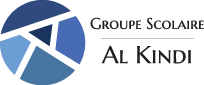 AUTORISATION PARENTALE POUR SORTIE SCOLAIRE Je soussigné(e) Nom …………………………………………. Prénom…………………………………………..Adresse………………………………………………………………………………………………………………………..Téléphone…………………………………Responsable de l’enfant Nom……………………………… Prénom………………… Classe…………….L’autorise  à participer à la sortie au Grand large Lieu : Parc du Grand Large à MeyzieuDate de l’aller : le Mardi 03/09/2019 à 14h00Retour à Al-Kindi : Le Mardi 03/09/2019 à 17h00.  (Mon enfant est assuré par ………………………………. Contrat n°………………………………..)J’autorise les accompagnateurs responsables à prendre toutes les décisions pour des soins, pour une hospitalisation, pour une intervention chirurgicale en cas de nécessité constaté par un médecin.A…………………………………………………….. Le…………………………………….    Signature des parents.Autorisation à rendre le  03/09/2019.